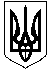 УКРАЇНАОЛЕКСАНДРІЙСЬКА РАЙОННА ДЕРЖАВНА АДМІНІСТРАЦІЯКІРОВОГРАДСЬКОЇ ОБЛАСТІ ВІДДІЛ ОСВІТИвул. 6-го Грудня, .  Олександрія, Кіровоградська область, 28000, тел./факс 05 (235) 4-40-39, е-mail: inbox6@olex.kr-admin.gov.ua, код ЄДРПОУ 0214413409.02.2016 р. № 263Директорам загальноосвітніх навчальних закладівПро участь у проекті  «Успішна жінка»	Відповідно до листа управління освіти , науки, молоді та спорту Кіровоградської облдержадміністрації від 04.02.2016 року № 01-12/104/1-41 «Про участь у проекті «Успішна жінка»» доводимо до вашого відома , що видавництво «Статус-Україна» працює над VІ випуском  книги інформаційно-видавничого проекту «Успішна жінка», який засновано для розкриття високого соціального статусу успішних, ділових, цілеспрямованих жінок  у житті країни.	До участі у проекті «Успішна жінка» запрошуються жінки-керівники підприємств, державних і недержавних структур, громадських організацій, окремі особистості – визнані провідні спеціалісти  різних галузей, громадські діячі, благодійники, митці, учасники державних та громадських акцій, які досягли статусу успішної жінки завдяки щоденній і наполегливій праці.	 Вихід книги з друку планується у ІІ кварталі 2016 року. Крім цього, , відповідна інформація розміщується додатково в інтернет-мережі (status-ua.com.ua).	Для розкриття високого соціального статусу успішних, ділових та цілеспрямованих жінок Кіровоградщини в житті країни просимо підтримати проект та надіслати на адресу видавництва рекомендований перелік  прізвищ успішних жінок із зазначенням їх посад та контактних телефонів за адресою: . Київ, вул. Симиренка, 34, к.39 (e-mail: status-ukrain@ukr.net).	 Фінансування проекту здійснюється залученням коштів учасників проекту та спонсорів. Довідки можна отримати за тел.. 044-223-97-62 або 050-9615264 ( Зінаїда Дмитрівна).Начальник відділу освіти                                              			О. ПолтавецьСимоненко В.В.9-07-51